GSE Algebra 1					3.5 - Unit 3 Practice sheet			Name: _____________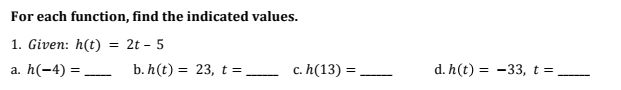 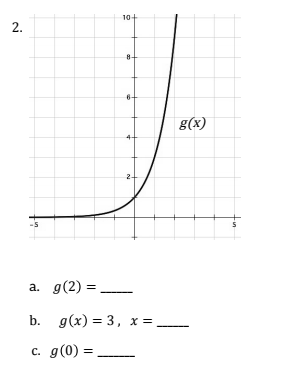 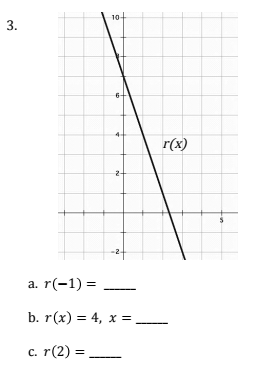 4) f(-1) + j(2)		b.  f(0) – h(0) 			c. j(x) = -4, what does x =__________d.   f(x) + j(x) 		e.   j(x) – f(x) 			f. f(x) = 7, what does x = ____________g. f(x) = -5, what does x =__________			h.  h(x)*j(x)  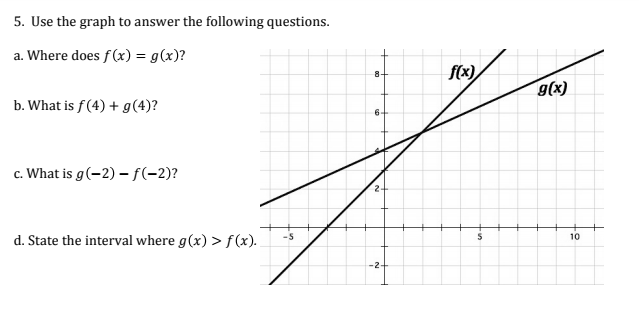 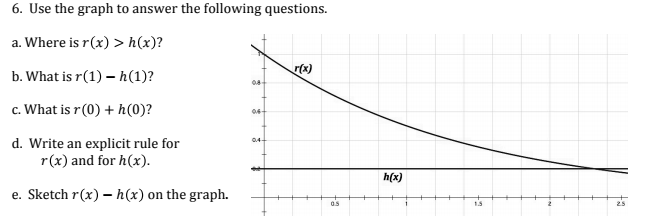 7. How do you know if something is a function or not?  Explain for the following examples. 	a. Table				b. Scenario			c. Mapping			d. Graph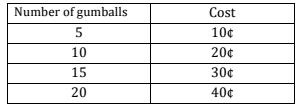 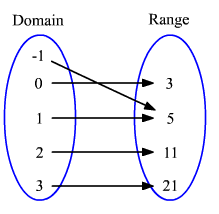 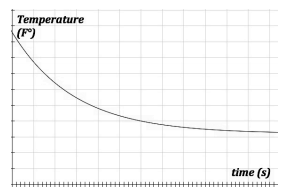 **Be sure you EXPLAIN in WORDS!8. Find the domain and range for the following. Be sure to watch the brackets and parentheses. a. 		b. 		c. 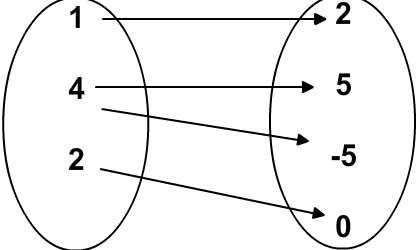 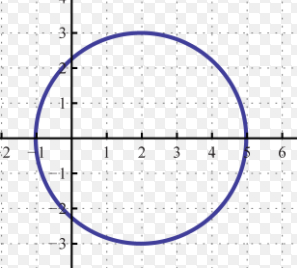 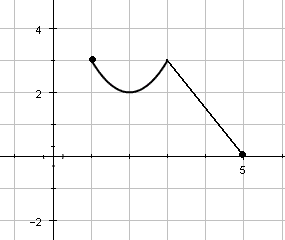 	Dom: 		Range: 			Dom:		Range:  			Dom:		Range:  	d. The distance a runner run per day versus the time spent running. 		e. 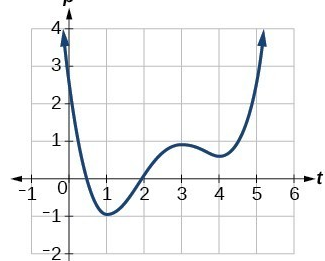 		Dom: 				Range: 					      Dom: 		Range: 9. Swine Flu is attacking Porkopolis. The function below determins how many people have swine flu where t=time in days and S=the number of people in thousands. 				S(t) = 9t – 4Find S(4). 						b. What does S(4) mean? 		Find t when S(t) = 23 mean. 				d. What does S(t) = 23 mean? 				 DomainRangeRangex-interceptsy-interceptsIncreasing: 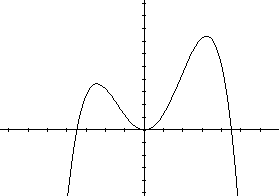 Decreasing: Function? Increasing: Constant: End BehaviorMaximums: Absolute                         RelativeMaximums: Absolute                         RelativeMinimums: Absolute                                                    RelativeMinimums: Absolute                                                    RelativeMinimums: Absolute                                                    Relative